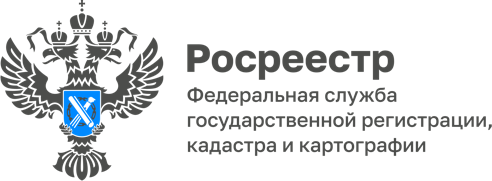 22.04.2024Пресс-служба УправленияРосреестра по Приморскому краю+7 (423) 245-49-23, доб. 108525press_rosreestr@mail.ru690091, Владивосток, ул. Посьетская, д. 48Как стать сотрудником Приморского Росреестра рассказали на ярмарке вакансийСегодня, сотрудники Приморского Росреестра приняли участие в ярмарке вакансий «Карьера инженера», которую ежегодно проводит Дальневосточный федеральный университет.Это уникальная площадка, на которой студенты инженерных специальностей от первого курса до выпускного выбирают своего будущего потенциального работодателя. Приморский Росреестр на ярмарке был представлен отделом государственного земельного надзора, геодезии и картографии. «Специальность геодезиста очень востребована в наши дни. Работая в Росреестре, ребята получат хорошие практические знания, интересную и живую работу» - комментирует Наталья Колпакова, начальник отдела государственной службы и кадров.Кроме этого, ребята могут пройти в Приморском Росреестре производственную практику, в процессе которой они научаться проводить обследование пунктов государственной геодезической, нивелирной и гравиметрической сети, работать с документами, а также будут совместно с государственными земельными инспекторами будут выезжать на контрольно-надзорные мероприятия.О РосреестреФедеральная служба государственной регистрации, кадастра и картографии (Росреестр) является федеральным органом исполнительной власти, осуществляющим функции по государственной регистрации прав на недвижимое имущество и сделок с ним, по оказанию государственных услуг в сфере ведения государственного кадастра недвижимости, проведению государственного кадастрового учета недвижимого имущества, землеустройства, государственного мониторинга земель, навигационного обеспечения транспортного комплекса, а также функции по государственной кадастровой оценке, федеральному государственному надзору в области геодезии и картографии, государственному земельному надзору, надзору за деятельностью саморегулируемых организаций оценщиков, контролю деятельности саморегулируемых организаций арбитражных управляющих. Подведомственными учреждениями Росреестра являются ППК «Роскадастр» и ФГБУ «Центр геодезии, картографии и ИПД». 